Data i godzina wpływu                                                     …………………., dnia ………………………….								Wójt Gminy Popielów								ul. Opolska 13								46-090 PopielówWNIOSEK O UDZIELENIE DOTACJI CELOWEJ ZE ŚRODKÓW BUDŻETU GMINY POPIELÓW NA REALIZACJĘ ZADAŃ SŁUŻĄCYCH OCHRONIE POWIETRZA DANE WNIOSKODAWCYImię i nazwisko ………………………………………………………………………..Ulica i nr domu ………………………………………………………………………..Kod pocztowy i miejscowość …………………………………………………………PESEL …………………………………………………………………………………Dane do kontaktu:Nr telefonu ……………………………………………………………………………..Adres mailowy …………………………………………………………………………DANE DOTYCZĄCE INWESTYCJI W BUDYNKU LUB MIESZKANIU POŁOŻONYM NA TERENIE POWIATU OPOLSKIEGORodzaj planowanej inwestycji*:zakup i montaż kotła c.o. gazowego o mocy ………………..… kWzakup i montaż kotła c.o. elektrycznego o mocy ……………… kWzakup i montaż kotła c.o. olejowego o mocy …………..……… kWkocioł c.o. opalany ekogroszkiem / peletem* -  5 klasy zgodnie z normą PN-EN 303-5:2012 z koszem zasypowymi podajnikiem , nieposiadający rusztu awaryjnego ……….. kW, zakup i montaż pompy ciepła * podkreślić właściwePowierzchnia domu/lokalu ogrzewanego nowym źródłem ciepła…………………………………….. m2LOKALIZACJA INWESTYCJIUlica i nr domu ………………………………………………………………………..Kod pocztowy i miejscowość………………………………………………………….Numer działki i nazwa obrębu …………………………………………………………TYTUŁ PRAWNY*własnośćForma własności (własność/współwłasność) ………………………………………….Data i numer aktu potwierdzającego tytuł własności ……………………………………najem       	Data zawarcia umowy najmu …………………………………………………….* wypełnić właściwyINFORMACJE O INWESTYCJIPlanowany termin zakończenia inwestycji ……………………………………….Przewidywany całkowity koszt inwestycji………………………………………..DOFINANSOWANIEW przypadku przyznania dotacji środki finansowe należy przelać na konto:Nazwa banku ……..………………………………………………………………….Numer rachunku …………………………………………………………………….. OŚWIADCZENIAOświadczam, że:zapoznałem/am* się i akceptuję „Regulamin przyznawania dotacji na zmianę istniejącego systemu ogrzewania opartego na paliwie stałym na ekologiczne”  stanowiący załącznik do uchwały Gminy Popielów w sprawie określenia zasad udzielania dotacji celowych ze środków budżetu Gminy Popielów na realizację zadań służących ochronie powietrza,potwierdzam otrzymanie klauzuli informacyjnej na okoliczność pozyskania przez Gminę Popielów moich danych osobowych oraz wyrażam zgodę na przetwarzanie moich danych osobowych dla potrzeb udzielenia wnioskowanej dotacji, zgodnie z obowiązującymi przepisami o ochronie danych osobowych 
w zakresie danych wskazanych w pkt. 1 i 3 niniejszego wniosku.  łączna kwota uzyskanych dotychczas dotacji (dofinansowań, refundacji itp.) inwestycji objętych niniejszym wnioskiem wraz z kwotą dotacji uzyskaną na podstawie niniejszego wniosku, nie przekroczą łącznej kwoty inwestycji,* niepotrzebne skreślić                          Potwierdzam prawdziwość danych i informacji podanych we wniosku.                                  …………………………….                                …………………………                                                             Data                                                                                       PodpisZałączniki:Kopia dokumentu potwierdzającego posiadanie tytułu prawnego do budynku mieszkalnego lub lokalu mieszkalnego, w którym będzie realizowana inwestycja,Kalkulacja kosztów realizowanego zadania, określająca przewidywane koszty wykonania inwestycji, ze wskazaniem typu urządzenia i jego parametrów technicznych podanych przez producenta,Zdjęcie istniejącego kotła c.o. lub pieca węglowego przewidzianego do wymiany,Pisemna zgoda współwłaściciela na wykonanie zmiany sposobu ogrzewania (tylko 
w przypadku wnioskodawcy nie będącego jedynym właścicielu budynku lub lokalu mieszkalnego)Pisemna zgoda właściciela na wykonanie zmiany sposobu ogrzewania (tylko 
w przypadku, gdy z wnioskiem występuje najemca budynku lub lokalu mieszkalnego).Pisemną zgodę właściciela/administratora budynku na wykonanie zmiany sposobu ogrzewania w lokalu mieszkalnym (tylko w przypadku, gdy z wnioskiem występuje właściciel/najemca lokalu mieszkalnego w budynku wielorodzinnym).Klauzula informacyjna z art. 13 RODO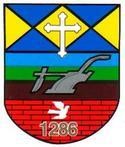 Klauzula informacyjna z art. 13 RODOWypełniając obowiązek prawny uregulowany w art. 13 rozporządzenia Parlamentu Europejskiego i Rady (UE) 2016/679 z dnia 27 kwietnia 2016 r. w sprawie ochrony osób fizycznych w związku z przetwarzaniem danych osobowych i w sprawie swobodnego przepływu takich danych oraz uchylenia dyrektywy 95/46/WE (ogólne rozporządzenie o ochronie danych) (Dz. U. UE. L. z 2016 r. Nr 119, str. 1 z późn. zm.)., dalej jako „RODO”, informujemy, że:Administratorem Pani/Pana danych osobowych (ADO) przetwarzanych w Urzędzie Gminy w Popielowie z/s ul. Opolska 13, 46-090 Popielów,  jest Wójt Gminy Popielów. W urzędzie Gminy w Popielowie wyznaczony został Inspektor Ochrony Danych (IOD). Kontakt listowny z IOD: Urząd Gminy w Popielowie, ul. Opolska 13, 46-090 Popielów, kontakt e-mail: iod@popielow.plPana/Pani dane osobowe przetwarzane będą wyłącznie w celu wzięcia udziału w programie zmiany istniejącego systemu ogrzewania opartego na paliwie stałym na ekologiczne, na podstawie ,,Regulaminu przyznawania dotacji na zmianę istniejącego systemu ogrzewania opartego na paliwie stałym na ekologiczne” będącego załącznikiem do Uchwały Rady Gminy Popielów z dnia 25 kwietnia 2019 r. nr VIII/44/2019 oraz art. 400a ust. 1 pkt 21 oraz art. 403 ust. 5 Ustawy Prawo ochrony środowiska.Pani/Pana dane kontaktowe będą przetwarzane na podstawie zgody na potrzeby kontaktu w związku z udzieleniem dotacji na realizację wymiany kotła.Podanie przez Panią/Pana danych osobowych jest dobrowolne, jednak jest warunkiem wzięcia udziału w programie zmiany istniejącego systemu ogrzewania opartego na paliwie stałym na ekologiczne.Podanie przez Państwa danych kontaktowych jest dobrowolne. Mają Państwo prawo wycofać zgodę w dowolnym momencie.Odbiorcami danych będą tylko i wyłącznie podmioty uprawnione na podstawie przepisów prawa.Dane będą przechowywane przez okres5 lat po zakończeniu modernizacji systemu ogrzewania.Posiada Pani/Pan prawo dostępu do treści swoich danych osobowych, prawo do ich sprostowania, usunięcia, jak również prawo do ograniczenia ich przetwarzania, prawo do cofnięcia zgody, prawo do przenoszenia danych, prawo do wniesienia sprzeciwu wobec przetwarzania Pani/Pana danych osobowych.Pani/Pana dane osobowe nie będą przekazywane do państwa trzeciego ani do organizacji międzynarodowej. Przysługuje Pani/Panu prawo wniesienia skargi do organu nadzorczego, jeśli Pani/Pana zdaniem, przetwarzanie danych osobowych Pani/Pana - narusza przepisy unijnego rozporządzenia RODO.Pani/Pana dane osobowe nie będą podlegały zautomatyzowanym procesom podejmowania decyzji przez Administratora, w tym profilowaniu.W sytuacji, gdy przetwarzanie danych osobowych odbywa się na podstawie zgody osoby, której dane dotyczą, podanie przez Panią/Pana danych osobowych Administratorowi ma charakter dobrowolny.Podanie przez Panią/Pana danych osobowych jest obowiązkowe, w sytuacji gdy wynika to ze szczegółowych przepisów prawa lub jest niezbędne dla zawarcia umowy.                                                                                                                                    ………………………………….                                                                                                                                      data i podpis wnioskodawcyUrząd Gminy w Popielowie 46-090 Popielów • ul. Opolska 13 • tel. 77 / 427 58 00 • fax 77/ 427 58 38          e-mail: ug@popielow.pl • www.popielow.pl  Klauzula informacyjna